عين اسم الطبقة التي يشير لها كل سهم في الصورة التالية: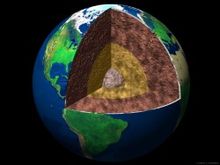 